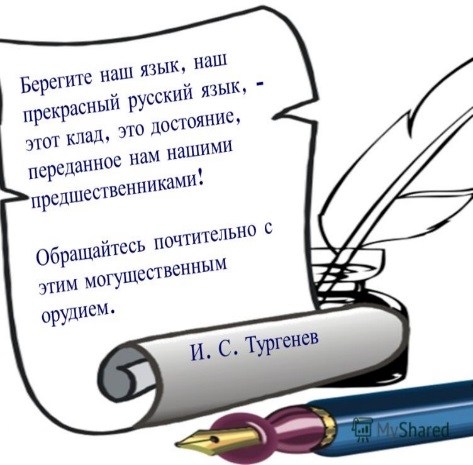       В 1 четверти в начальной школе проводилась «Неделя русского языка». В рамках недели были проведены следующие мероприятия:Конкурс рисунков «Оживи букву» (1 –ые классы)Конкурс «Грамотей – 2019» (2-4 классы)Конкурс каллиграфического письма  «Золотое пёрышко» (2 – 4 классы)  «Олимпиада – 1 тур» (1-4 класс - отборочный тур в классе для участия в школьной олимпиаде)«Олимпиада – 2 тур» (1-4 класс - победители в классах приглашаются на школьный тур олимпиады)Интерактивный конкурс-игра «Знатоки ребусов и загадок» (3-4 классы)      Проекты по русскому языку среди  1–х классов  были оценены членами жюри Погребицкой А.А., Шевелевой В.А, Смолиной С.Ю.  Были определены лучшие работы. На школьной линейке были вручены грамоты победителям и призерам конкурсов, проходящих в рамках недели русского языка.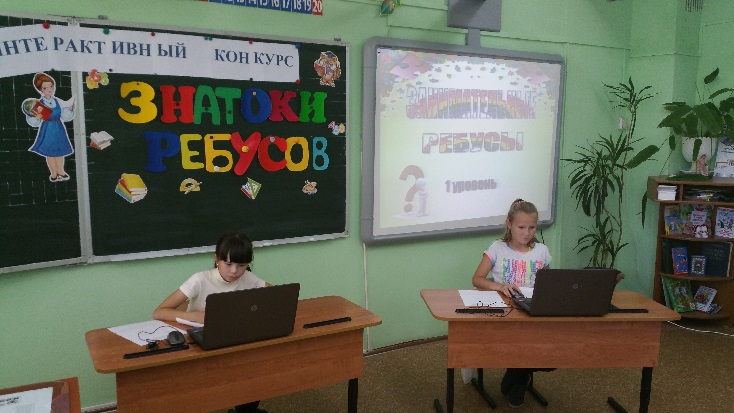 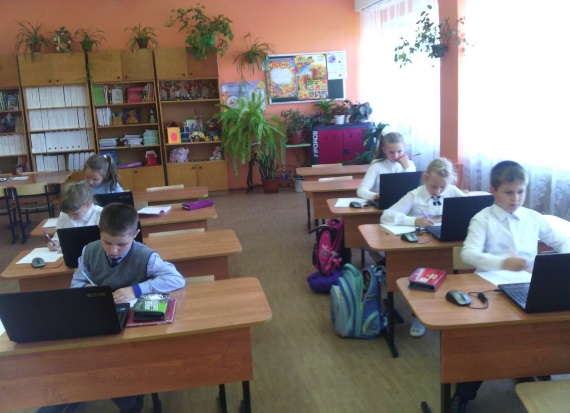 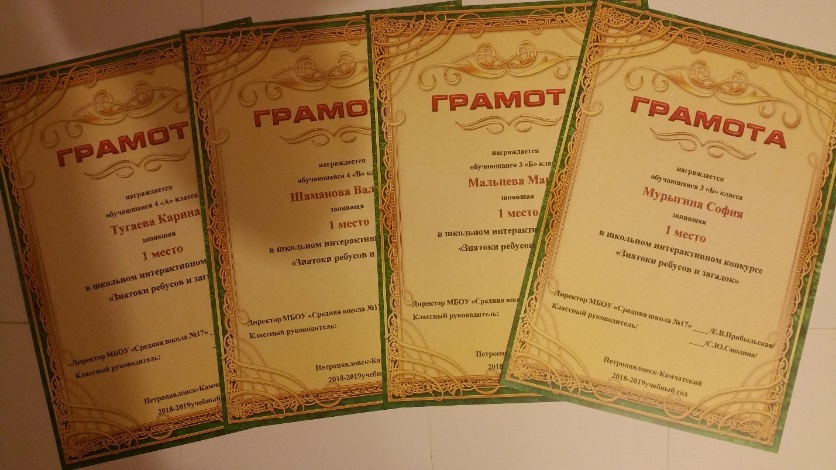 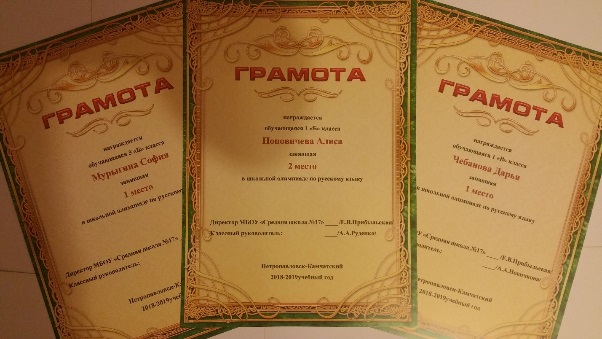 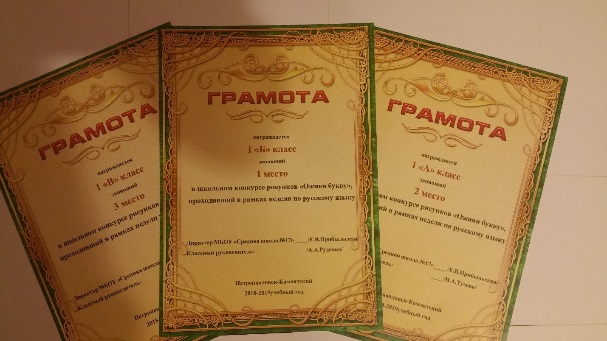 Итоги школьной олимпиады по русскому языку  2018– 2019 учебный  год№Ф.И. учащегосяКлассКол-вобалловМесто1 класс – 42 балла1 класс – 42 балла1 класс – 42 балла1 класс – 42 балла1Чебанова Дарья1 «В»2512Поповичева Алиса1 «Б»2423Стружкина Валерия1 «Б»2334Сенина Милена1 «Б»2245Кудин Евгений1 «А»2156Миронов Влад1 «В»1867Нестеренко Маргарита1 «В»16,578Поповский Александр1 «А»1689Шишкина Светлана1 «А»892 класс - 45 баллов2 класс - 45 баллов2 класс - 45 баллов2 класс - 45 баллов1Гавшин Леонид2 «А»4212Гурченко Полина2 «Б»4023Ельченков Михаил2 «А»38,534Каракулова Дарья2 «Б»3745Шацких Виктория2 «Б»3456Мамедов Рамазан2 «А»24,567Анисимов Иван2 «В»24,568Сулейманова Х2 «В»24,569Лоскутова Арина2 «В»2073 класс – 65 баллов3 класс – 65 баллов3 класс – 65 баллов3 класс – 65 баллов1Мурыгина София3 «Б»63,512Мальцева Мария3 «Б»5523Ананин Никита3 «А»46,534Митина Дарья3«Б»42,545 Черемных Даниил3 «В»42,546Николаев Илья3 «В»40,557Хоменко Полина3 «А»37,568Потюпкина Анастасия3 «А»3679Ховалыг Оюу3 «В»2784 класс - 70 баллов4 класс - 70 баллов4 класс - 70 баллов4 класс - 70 баллов1Мурыгин Ярослав4 «Б»6512Мусиенко Влад4 «Б»6123Терехова Снежана4 «А»5934Шаманова Валерия4 «В»5935 Ермолаева Милана4 «В»5936Калюжный Вячеслав4 «Б»5247 Базюк Иван4 «А»4958Шишкина Варвара4 «А»4959Пушкарская Елизавета4 «В»426